Registration Form 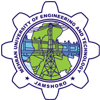 IOSH Managing SafelySignature of CandidateNOTE: *Draft/Pay order should be made in favor of Director Institute of Environmental   Engineering & Management, MUET, Jamshoro. Account # 15087-64.**8th June, 2015 will be the last date for submission of registration.Personal DetailsPersonal DetailsPersonal DetailsPersonal DetailsPersonal DetailsPersonal DetailsPersonal DetailsName in Full(In Capital letters)Name in Full(In Capital letters)Job TitleJob TitleQualificationQualificationGenderGenderNationalityNationalityContact DetailsContact DetailsContact DetailsContact DetailsContact DetailsContact DetailsContact DetailsMobile NoMobile NoEmail AddressEmail AddressPostal AddressPostal AddressMode of PaymentMode of PaymentMode of PaymentMode of PaymentMode of PaymentMode of PaymentMode of PaymentDraft NoPay OderCash